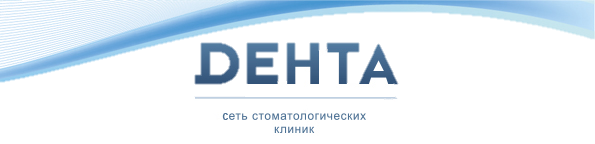 Приложение к приказу №8 от 5.08.2020г. УТВЕРЖДАЮ                                                                                       УТВЕРЖДАЮ                                                                                           Гл.врач ООО «Дента»                                                                         Директор ООО «Дента»______________/ И.А.Вахрина/                                                          ____________/А.Д.Волков/Прайс составлен для Вас, уважаемые наши постоянные и потенциальные пациенты так, чтобы Вам было просто понять из чего складывается цена услуги по принципу ВСЕ ВКЛЮЧЕНО.Обращаем Ваше внимание, что в стоимость лечения зуба уже включена цена постоянной пломбы, т.е указана окончательная цена лечения зуба.Форма оплаты любая ( наличная , оплата карточкой, перечисление на расчетный счет.) А так же можно воспользоваться беспроцентной рассрочкой платежа.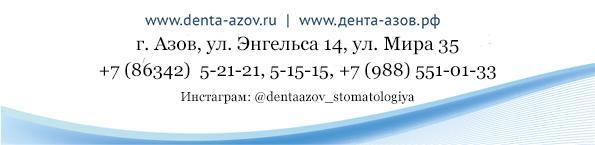 Приложение к приказу №8 от 5.08.2020г.УТВЕРЖДАЮ                                                                                       УТВЕРЖДАЮГл.врач ООО «Дента»                                                                         Директор ООО «Дента»______________/ И.А.Вахрина/                                                       ____________/А.Д.Волков/ПРОТЕЗИРОВАНИЕ ЗУБОВ (ОРТОПЕДИЯ)Прайс составлен для Вас, уважаемые наши постоянные и потенциальные пациенты так, чтобы Вам было просто понять из чего складывается цена услуги по принципу ВСЕ ВКЛЮЧЕНО.        Форма оплаты любая ( наличная , оплата карточкой, перечисление на расчетный счет).Приложение к приказу №8 от 5.08.2020г.. УТВЕРЖДАЮ                                                                                                     УТВЕРЖДАЮГл.врач ООО «Дента»                                                                                      Директор ООО «Дента»______________/ И.А.Вахрина/                                                                     ____________/А.Д.Волков/Детский прием, молочные зубыПрайс составлен для Вас, уважаемые наши постоянные и потенциальные пациенты так, чтобы Вам было просто понять из чего складывается цена услуги по принципу ВСЕ ВКЛЮЧЕНО.Обращаем Ваше внимание, что в стоимость лечения зуба уже включена цена постоянной пломбы, т.е указана окончательная цена лечения зуба.Форма оплаты любая ( наличная , оплата карточкой, перечисление на расчетный счет).Приложение к приказу №8 от 5.08.2020г.УТВЕРЖДАЮ                                                                                 УТВЕРЖДАЮГл.врач ООО «Дента»                                                                     Директор ООО «Дента»______________/ И.А.Вахрина/                                                    ____________/А.Д.Волков/Хирургия, имплантацияПрайс составлен для Вас, уважаемые наши постоянные и потенциальные пациенты так, чтобы Вам было просто понять из чего складывается цена услуги по принципу ВСЕ ВКЛЮЧЕНО.        Форма оплаты любая ( наличная , оплата карточкой, перечисление на расчетный счет).код№ п/п                                      Общие виды услугЦена011Консультация врача (включает: посещение, стерильный пакет, сбор анамнеза, описание данных объективного визуального и инструментального обследования, направление на рентгенограмму, постановка предварительного диагноза, предварительный план лечения)6000022Комплексная консультация (по лечению зубов, протезированию, в том числе сложному, ортодонтии и имплантации).1000023Анестезия      ВСЕ ВКЛЮЧЕНО (обезболивание десны перед инъекцией+инфильтрационная или проводниковая анестезия по показаниям)450034Визиографический (рентгенографический) снимок одного зуба350045Визиографический (рентгенографический) снимок одного зуба с распечаткой450056Панорамный снимок (обзорный цифровой снимок зубов верхней и нижней челюсти)900067Панорамный снимок (обзорный цифровой снимок зубов верхней и нижней челюсти) с распечаткой110007092208Профессиональная гигиена у доктора ВСЕ ВКЛЮЧЕНО(снятие зубных отложений ультразвуком каждый зуб со всех сторон, полировка, реминирализация эмали, подбор индивидуальных средств гигиены, урок гигиены «Интенсив»)- профессиональная гигиена в области 1 зуба- профессиональная гигиена у гигиениста380022027500100119 Глубокое фторирование эмали зубов (1 зуб)--Германия- Россия1607001310Отбеливание ZOOM4  Новинка!(включает: консультация доктора, изготовление индивидуальных капп, отбеливание ZOOM4 с помощью лампы новейшего поколения  Pfilips ZOOM White Speed, шприц с гелем для домашнего отбеливания ZOOM)2390001411 Домашнее отбеливание зубов (с-ма PREMIER.USA) (каппа+гель на две челюсти)1050001512 Лазерное отбеливание (Две челюсти)1800001613Курс комплексного лечения пародонтита (5 посещений)17000                                       ЛЕЧЕНИЕ ЗУБОВ0171Лечение кариеса «Эконом» ВСЕ ВКЛЮЧЕНО (по показаниям: анестезия, снятие пломбы, препарирование кариозной полости, коффердам, пломбирование зуба композитным материалом светового отверждения, полировка реставрации). Гарантия как у всех-1 год.29000182Лечение кариеса «Стандарт» ВСЕ ВКЛЮЧЕНО (по показаниям: анестезия, снятие пломбы, препарирование кариозной полости, коффердам, реставрация зуба композитным материалом светового отверждения с восстановлением анатомической формы, шлифовка, полировка). Гарантия — 5 лет.42000193Лечение кариеса «Премиум» ВСЕ ВКЛЮЧЕНО (по показаниям: анестезия, снятие пломбы, препарирование кариозной полости, коффердам, реставрация зуба нанокомпозитным материалом последнего поколения с восстановлением анатомической формы, шлифовка, полировка). Гарантия — 10 лет.59004Пульпит — вовлечение в кариозный процесс нервно-сосудистого пучка, требуется лечение каналов.0200210225Лечение пульпита 1-канального зуба ВСЕ ВКЛЮЧЕНО( анестезия, визиоргафические снимки, коффердам, механическая и медикаментозная обработка и пломбировка корневых каналов, постоянная пломба)«Эконом» «Стандарт» «Премиум» 5000850098000230240256Лечение пульпита 2-канального зуба ВСЕ ВКЛЮЧЕНО( анестезия, визиоргафические снимки, коффердам, механическая и медикаментозная обработка и пломбировка корневых каналов, постоянная пломба)«Эконом» «Стандарт» «Премиум»  5700 10300120000260270287Лечение пульпита 3-канального зуба ВСЕ ВКЛЮЧЕНО( анестезия, визиоргафические снимки, коффердам, механическая и медикаментозная обработка и пломбировка корневых каналов, постоянная пломба)«Эконом» «Стандарт» «Премиум»  680013500152008Периодонтит- некроз нервно-сосудистого пучка зуба, воспаление  околокорневых тканей зуба. Требуется лечение каналов и воспаленных околокорневых тканей. 0290300319Лечение периодонтита 1-канального зуба ВСЕ ВКЛЮЧЕНО( анестезия, визиоргафические снимки, коффердам, механическая и медикаментозная обработка корневого канала и  лекарственное вложение, пломбировка  канала, постановка постоянной пломбы )«Эконом» «Стандарт» «Премиум»  5500119001350003203303410Лечение периодонтита 2-канального зуба ВСЕ ВКЛЮЧЕНО( анестезия, визиоргафические снимки, коффердам, механическая и медикаментозная обработка корневых каналов и  лекарственное вложение, пломбировка  каналов, постановка постоянной пломбы)«Эконом» «Стандарт» «Премиум»  6600135001500003503603711Лечение периодонтита 3-канального зуба ВСЕ ВКЛЮЧЕНО( анестезия, визиоргафические снимки, коффердам, механическая и медикаментозная обработка корневых каналов и  лекарственное вложение, пломбировка  каналов, постановка постоянной пломбы)«Эконом» «Стандарт» «Премиум»   7700150001650003812 Оказание неотложной помощи по Острой боли ВСЕ ВКЛЮЧЕНО( сбор анамнеза, визиоргафический снимок, анестезия, препарирование кариозной полости, первичное прохождение и  медикаментозная обработка каналов, лекарственное вложение, временная пломба)320013При перелечивании эндодонтически леченных зубов применяется коэффициент сложности1,214Диагностическое лечение зуба50% от лечения03915 Восстановление зуба от корня580020316 Лечебная прокладка МТА175020417 Распломбировка канала180020518 Пломбировка канала гуттаперчей215020619Временная пломбировка канала (Гидроокись Кальция)200020720 Армирование зуба (штифтование)100020821 Композитный штифт380019922 Временная пломба25020923 Адгезивная система «Suntuc”250021024Гингивэктомия/лазером900/165021125 Восстановление отсутствующего зуба фотокомпозитом  (адгезивный мост)1500021226 Кюретаж десневого кармана в области одного зуба/ стерилизация корневого канала лазером900/165021327 Кюретаж десневых карманов в области всех зубов/стерилизация корневых каналов лазером3800/715021428 Лечение заболеваний слизистой оболочки диодным лазером «SIRONA”165021529 Наложение коффердама65021630 Скайс220004031Прямой винир (нанокомпозит последнего поколения)685004132Экструзия зуба (5 посещений)1320004233 Балансировка окклюзии385023734Временные композитные накладки100023835Временные композитные накладки длительного ношения290024336Каппы для отбеливания (верхняя и нижняя челюсть)2500011 Консультация  и осмотр врача(включает: стерильный пакет сбор анамнеза, визуальное и инструментальное обследование, направление на рентгенограмму, постановка диагноза, предварительный план лечения) 6000430440452 Коронка металлокерамическая      ВСЕ ВКЛЮЧЕНО(включает: анестезия, препарирование зуба, временная коронка, снятие оттисков, фиксация на цемент.) «Эконом»*«Стандарт»**«Премиум»**** гарантия 1 год (как у всех)** индивидуальный подбор цвета и формы реставрации, гарантия 3 года*** индивидуальный подбор цвета и формы реставрации, гарантия 5 лет70509200129500463 Коронка цельнолитая металлическая ВСЕ ВКЛЮЧЕНО(включает:включает: анестезия, препарирование зуба,временная коронка, снятие оттисков, фиксация на цемент.)65000474 Коронка цельнокерамическая ВСЕ ВКЛЮЧЕНО(включает: анестезия, препарирование зуба,временная коронка, снятие оттисков, фиксация на цемент.)238000485 Винир керамический E-max            ВСЕ ВКЛЮЧЕНО(включает: анестезия, препарирование зуба,временная коронка, снятие оттисков, фиксация на цемент.)238000496 Коронка цельнокерамическая на оксиде циркония ВСЕ ВКЛЮЧЕНО(включает: анестезия, препарирование зуба,временная коронка, снятие оттисков, фрезеровка в зуботехнической лаборатории, фиксация на цемент.)270000507Вкладка, накладка цельнокерамическая    ВСЕ ВКЛЮЧЕНО(включает: анестезия, препарирование зуба,временная коронка, снятие оттисков, фиксация на цемент.)185000518 Коронка металлокерамическая на имплант  ВСЕ ВКЛЮЧЕНО(включает: по показаниям анестезия, временная коронка. Снятие оттисков с трансфером для открытой или закрытой ложки, фрезеровка абатмента в зуботехнической лаборатории, изготовление металлокерамической коронки, фиксация коронки)228000529 Вкладка литая культевая металлическая  ВСЕ ВКЛЮЧЕНО(включает: анестезия, препарирование зуба,изготовление модели вкладки из пластмассы, отливка из металла в зуботехнической лаборатории, фиксация на цемент.)540005310 Полный съемный протез армированный  ВСЕ ВКЛЮЧЕНО(включает: снятие оттисков, изготовление индивидуальной оттискной ложки, определение центрального соотношения челюстей, выбор цвета гарнитуры искусственных зубов,армирование протеза,припасовка протеза, коррекция протеза.)2950005411 Полный съемный пластиночный  протез неармированный  ВСЕ ВКЛЮЧЕНО(включает: снятие оттисков, изготовление индивидуальной оттискной ложки, определение центрального соотношения челюстей, выбор цвета гарнитура искусственных зубов,припасовка протеза, коррекция протеза.)1750005512 Бюгельный протез с кламерной фиксацией   ВСЕ ВКЛЮЧЕНО (включает: снятие оттисков,  определение центрального соотношения челюстей, примерка каркаса бюгельного протеза, выбор цвета гарнитура искусственных зубов, припасовка протеза, коррекция протеза.)2950005613 Бюгельный протез с замковой фиксацией   ВСЕ ВКЛЮЧЕНО (включает: снятие оттисков,  определение центрального соотношения челюстей, примерка каркаса бюгельного протеза, 2 замка, выбор цвета гарнитура искусственных зубов, припасовка протеза, коррекция протеза.)5600005714Съемный нейлоновый протез      ВСЕ ВКЛЮЧЕНО2490005815 Телескопический протез               (включает: снятие оттисков,  определение центрального соотношения челюстей, примерка каркаса телескопического протеза, выбор цвета гарнитура искусственных зубов, припасовка протеза, коррекция протеза.)2950005916 Телескопическая коронка (пара)   (включает: анестезия, препарирование зуба, снятие оттисков, изготовление первичной коронки, вторичной коронки в составе съемного протеза, фиксация на цемент.)2860006017Полный съемный протез на шаровидных абатментах с опорой на два импланта   ВСЕ ВКЛЮЧЕНО(включает: фиксация шаровидных абатментов на импланты, снятие оттисков, определение центрального соотношения челюстей, примерка каркаса съемного протеза, выбор цвета гарнитура искусственных зубов, припасовка протеза, коррекция протеза.)    7650006118 Иммедиат-протез (микропротез 1-3 зубов)   ВСЕ ВКЛЮЧЕНО(включает: снятие оттисков, выбор цвета гарнитура искусственных зубов, коррекция протеза.)1080006219 Цельнокерамическая коронка на имплант на титановом абатменте ВСЕ ВКЛЮЧЕНО (включает:по показаниям  анестезия, временная коронка.Снятие оттисков с трансфером для открытой или закрытой ложки, фрезеровка абатмента в зуботехнической лаборатории, изготовление цельнокерамической  коронки, фиксация коронки)3590006320Цельнокерамическая коронка на имплант на циркониевом абатменте ВСЕ ВКЛЮЧЕНО (включает: по показаниям анестезия, временная коронка. Снятие оттисков с трансфером для открытой или закрытой ложки, фрезеровка абатмента в зуботехнической лаборатории, изготовление цельнокерамической  коронки, фиксация коронки)4730006421 Временная коронка изготовленная прямым способом100006522 Временная пластмассовая коронка (лабораторная)215006623Снятие штампованной коронки или цементировка коронки100006724 Снятие металлокерамической коронки150006825 Снятие цельнолитой коронки200006926 Цементировка коронки на “Мультилинк»380007027 Перебазировка съемного протеза 495007128 Коррекция съемного протеза165007229Перебазировка временной коронки  100007330 Окклюзионный анализ500007431 Диагностические модели220007532 Снятие оттиска С-силикон155007633 Снятие оттиска А-силикон220007734 Оттиск альгинатный140007835 Оттиск полиэфирный220007936 Имплант-сервис165008037 Релаксирующая шина             ВСЕ ВКЛЮЧЕНО539008138Стабилизирующая шина         ВСЕ ВКЛЮЧЕНО1050024239Шина при мышечно-суставной дисфункции1500008208340 Изготовление телескопической коронки (пара) драг. мет Ответная часть588505390008408508608708841Починка съемного протеза:приварка зубаперелом базисатрещина базисазамена матрицылабораторная чистка протеза3200320032002000165022242Замок с интерлоком1320022343Реставрация телескопа композитом (лаб)540022444Замена шаровидного абатмента5950011 Консультация врача  (включает: стерильный пакет, сбор анамнеза, описание данных объективного визуального и инструментального обследования, направление на рентгенограмму, постановка предварительного диагноза, предварительный план лечения)6001902 Лечение кариеса молочного зуба    ВСЕ ВКЛЮЧЕНО (включает: по показаниям анестезия, снятие пломбы. Препарирование кариозной полости, пломбирование зуба, шлифовка, полировка пломбы). 29001913 Лечение пульпита молочного зуба   ВСЕ ВКЛЮЧЕНО (включает: по показаниям анестезия, снятие пломбы, наложение девитализирующей пасты. Препарирование кариозной полости,, пломбирование  каналов, пломбирование зуба, шлифовка, полировка пломбы.)43001924 Лечение периодонтита молочного зуба    ВСЕ ВКЛЮЧЕНО (включает: по показаниям анестезия, снятие пломбы, проверка на герметизацию. Препарирование кариозной полости, пломбирование  каналов, пломбирование зуба, шлифовка, полировка пломбы.)54001935 Профессиональная гигиена детская (до 12 лет) ВСЕ ВКЛЮЧЕНО (включает: индикация зубного налета, механическая очистка налета, полировка, укрепление эмали зубов, урок гигиены)25000896 Удаление молочного зуба без анестезии (подвижный зуб)  16000907 Удаление молочного зуба с анестезией20001948 Стоимость приема врача (30 мин) при невозможности проведения лечения ребенку.6001959 Раскрытие полости зуба при периодонтите ( первое посещение)130019610 Наложение девитализирующей пасты130019711 Проверка зуба на герметизацию100019812 Наложение мумифицирующей пасты100019913 Временная пломба2500214 Анестезия (аппликационная+ инфильтрационная)45020015 Лечение заболеваний слизистой (стоматит)120022116Герметизация фисур 1 зуб180022517Серебрение 1 зуб5500891Удаление молочного зуба без анестезии (подвижный зуб)16000902Удаление молочного зуба с анестезией20000913Удаление постоянного зуба       ВСЕ ВКЛЮЧЕНО( подвижность 3 степени) 16000924Удаление постоянного зуба       ВСЕ ВКЛЮЧЕНОстандартное ( самый частый вариант, 90% случаев) 35000935Сложное удаление зуба с секционированием фрагментов зуба или кости42000946Удаление ретенированного зуба , дистопированного  зуба          ВСЕ ВКЛЮЧЕНО 58000957Удаление постоянного зуба с пьезоаппаратом    ВСЕ ВКЛЮЧЕНО79000968Удаление ретенированного зуба , дистопированного  зуба с пьезоаппаратом       ВСЕ ВКЛЮЧЕНО109000979 Хирургическая обработка лунки зуба, ранее удаленного в другой клинике        ВСЕ ВКЛЮЧЕНО145009810 Вскрытие субпериостального процесса    ВСЕ ВКЛЮЧЕНО(анестезия, разрез, антисептическая обработка, постановка резинового дренажа, назначение медикаментозного лечения, повторный осмотр)150009911 Иссечение слизистого капюшона в области зуба мудрости диодным лазером (скальпелем)          ВСЕ ВКЛЮЧЕНО150010012 Хирургическое обнажение ретенированного зуба лазером со смещением прикрепленной десны              ВСЕ ВКЛЮЧЕНО420010113 Пластика уздечки губы(языка) с помощью диодного лазера (скальпеля)    ВСЕ ВКЛЮЧЕНО430010214 Коррекция альвеолярного отростка после удаления в области 1 сегмента челюсти  ВСЕ ВКЛЮЧЕНО350010315 Установка ортодонтического микроимпланта ВСЕ ВКЛЮЧЕНО10700-1650010416 Проведение зубосохраняющей операции-резекция верхушки корня зуба с ретроградным пломбированием зуба материалом IRM( без стоимости костнопластических материалов)             900010517Проведение зубосохраняющей операции- гемисекция ( без стоимости костнопластических материалов) 670010618 Пародонтальная операция-закрытие рецессии в области 1-2 зубовсоединительнотканным трансплантатом   ВСЕ  ВКЛЮЧЕНО1790010719  Вестибулопластика тоннельным способом, 1 сегмент ВСЕ  ВКЛЮЧЕНО380010820 Пластика мягкими тканями в области одного импланта  ВСЕ  ВКЛЮЧЕНО1920010921 Гингивопластика в области одного зуба     ВСЕ ВКЛЮЧЕНО410011022 Удлинение клинической коронки одного зуба  ВСЕ ВКЛЮЧЕНО190011123 Пластика соустья верхнечелюстной пазухи350011224 Открытый кюретаж в области одного сегмента ВСЕ ВКЛЮЧЕНО560011325 Имплантация  (система PALTOP, Израиль)  ВСЕ ВКЛЮЧЕНО (анестезия, имплант, установка импланта, формирователь десны, ушивание, повторный осмотр, снятие швов)3290011426Имплантация  (система BioHorizons, США)  ВСЕ ВКЛЮЧЕНО (анестезия, имплант, установка импланта, формирователь десны, ушивание, повторный осмотр, снятие швов)3290011527 Имплантация (система Nobel Replace, Швеция)  ВСЕ ВКЛЮЧЕНО (анестезия, имплант, установка импланта, формирователь десны, ушивание, повторный осмотр, снятие швов)5055011628 Синус лифтинг открытый        ВСЕ ВКЛЮЧЕНО3960011729Синус лифтинг закрытый        ВСЕ ВКЛЮЧЕНО860011830 Костная пластика с помощью аутотрансплантата без стоимости костнопластических материалов (включает: анестезия, забор костного блока, фиксация костного блока, ушивание, назначение медикаментозного лечения, снятие швов, повторный осмотр)3960011931 Направленная костная регенерация каркасным методом ВСЕ ВКЛЮЧЕНО5445012032 Аугментация костной ткани в области одного сегмента нижней челюсти с применением костнопластических материаловВСЕ ВКЛЮЧЕНО3960012133Аугментация костной ткани в области одного сегмента верхней челюсти без стоимости костнопластического материала1210012234 Удаление импланта, установленного в другой клинике ВСЕ ВКЛЮЧЕНО655012335 Постановка формирователя десны для пациентов из другой клиники      ВСЕ ВКЛЮЧЕНО650021736Бесплатный осмотр021837Удаление папилломы 35002262273839Наложение швов до 5 Наложение швов более 51200275023640Расщепление кости нижней челюсти1210024041Комплексная диагностика заболеваний ВНЧС1000024142Консультация по мышечно-суставной дисфункции и нетипичным лицевым и зубным болям200024443Прием. Мышечно-суставная дисфункция. Нетипичные лицевые и зубные боли.180014144Интрузия/дистализация/экструзия/мезиализация с опорой на микроимплант890024645Условно съемное протезирование на имплантах все на 4-х380 00024746Условно съемное протезирование на имплантах все на 6-ти460 000